							HOME FARM PARK							Home Farm Way, off Station Road							Ilminster, Somerset TA19 9BZ							Residential Park for 50+							33 Pitches (approx)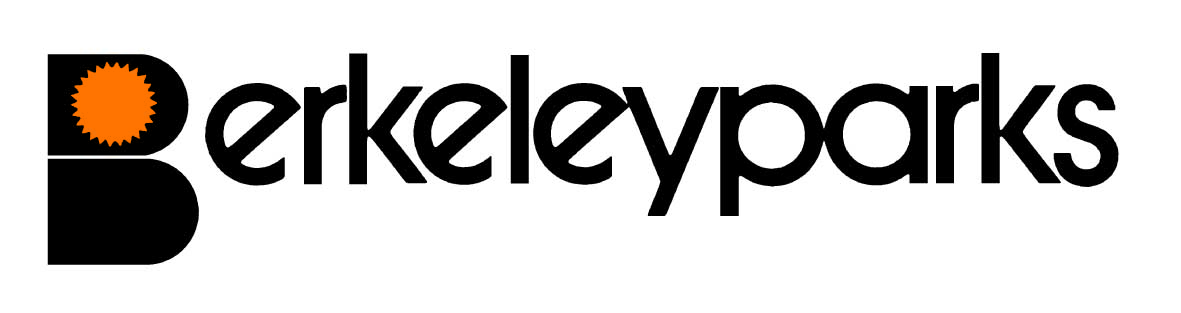 							HOME FARM PARK							Home Farm Way, off Station Road							Ilminster, Somerset TA19 9BZ							Residential Park for 50+							33 Pitches (approx)Office AssistantPauline Crossman			Holway House Park Office:	01460 53930Park Office HoursTuesday & Thursday	9.00 am - 2.00 pmOther times by appointmentPitch FeesFor new homes:  £191.00	Due on the first day of each month at the park office or by Direct Debit.	Reviewed on 1st January each year.Council TaxBand B at £1,510.20 per annum.Water/SeweragePayable at the park office or by Direct Debit.GasMains gas charged direct by supplier.ElectricityMains electricity charged direct by supplier.Home InsuranceAll homes must be insured.PetsOne dog or one cat only per home would be considered.Refuse CollectionDustbins are emptied every other Friday and recycling boxes every Friday.Public TransportBuses to Ilminster, Chard, Taunton & the south coast stop near to the park.Park FacilitiesMilk & newspapers are delivered daily.Local FacilitiesDoctors Surgery, Library & shops are in the town.Park RulesAll residential park homes have the benefit of a Written Statement under The Mobile Homes Act 2013 (previously The Mobile Homes Act 1983 as amended by the Housing Act 2004).  A specimen copy of this agreement is available on request.  The agreement contains Park Rules to ensure the good management of the park.This information is correct at January 2021.  Every effort has been made to ensure the information provided above is accurate.  However, we cannot accept liability for changes, errors or unintended misinformation.  Please check locally for up to date details prior to proceeding with your purchase, particularly with regard to any aspect important to you.This information is correct at January 2021.  Every effort has been made to ensure the information provided above is accurate.  However, we cannot accept liability for changes, errors or unintended misinformation.  Please check locally for up to date details prior to proceeding with your purchase, particularly with regard to any aspect important to you.